Planning and Development (Technical Amendment—Forde) Plan Variation 2011 (No 2)*Notifiable instrument NI2011— 309Technical Amendment No 2011-24made under thePlanning and Development Act 2007, section 89 (Making technical amendments) (s96 land ceases to be in future urban area)This plan variation commences on the day after it is notified.Variation No 2011-24 to the Territory Plan has been approved by the Planning and Land Authority.Annexure A, B and C - The maps specify that the land identified may be used for the purposes indicated on these maps.Annexure D - Introduces Forde Precinct Code to section 10 of the Territory Plan.The variations specify that the land identified on the maps of annexure A, B, C and D being land within the Division of Forde, may be used for the purposes indicated in the annexure.Neil SaveryPlanning and Land AuthorityDate: 20 June 2011THIS IS PAGE ONE OF ANNEXURE A TO NOTIFIABLE INSTRUMENT NI2011 – 309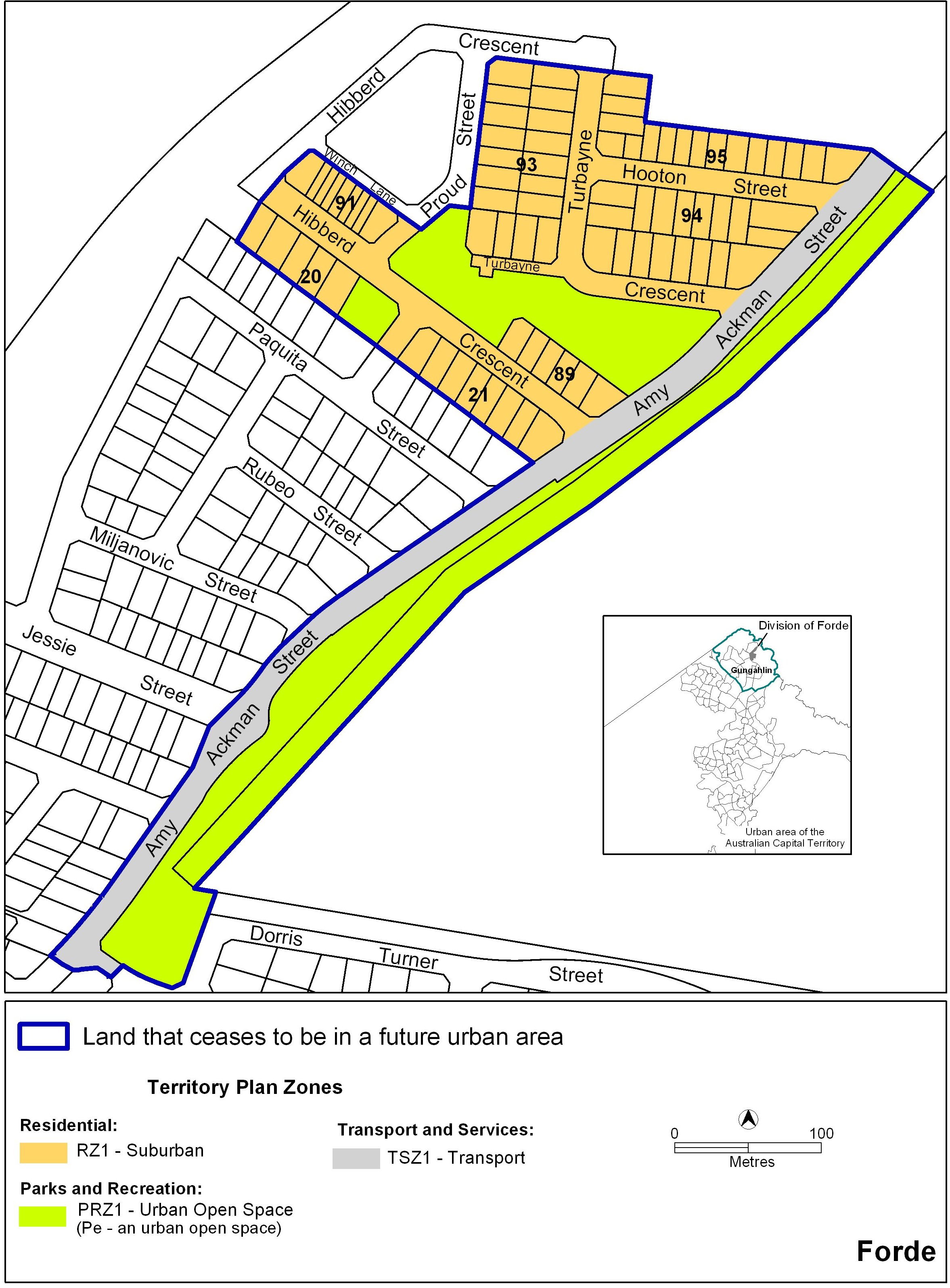 	Neil Savery	Planning and Land Authority	Date: 20 June 2011THIS IS PAGE ONE OF ANNEXURE B TO NOTIFIABLE INSTRUMENT NI2011 – 309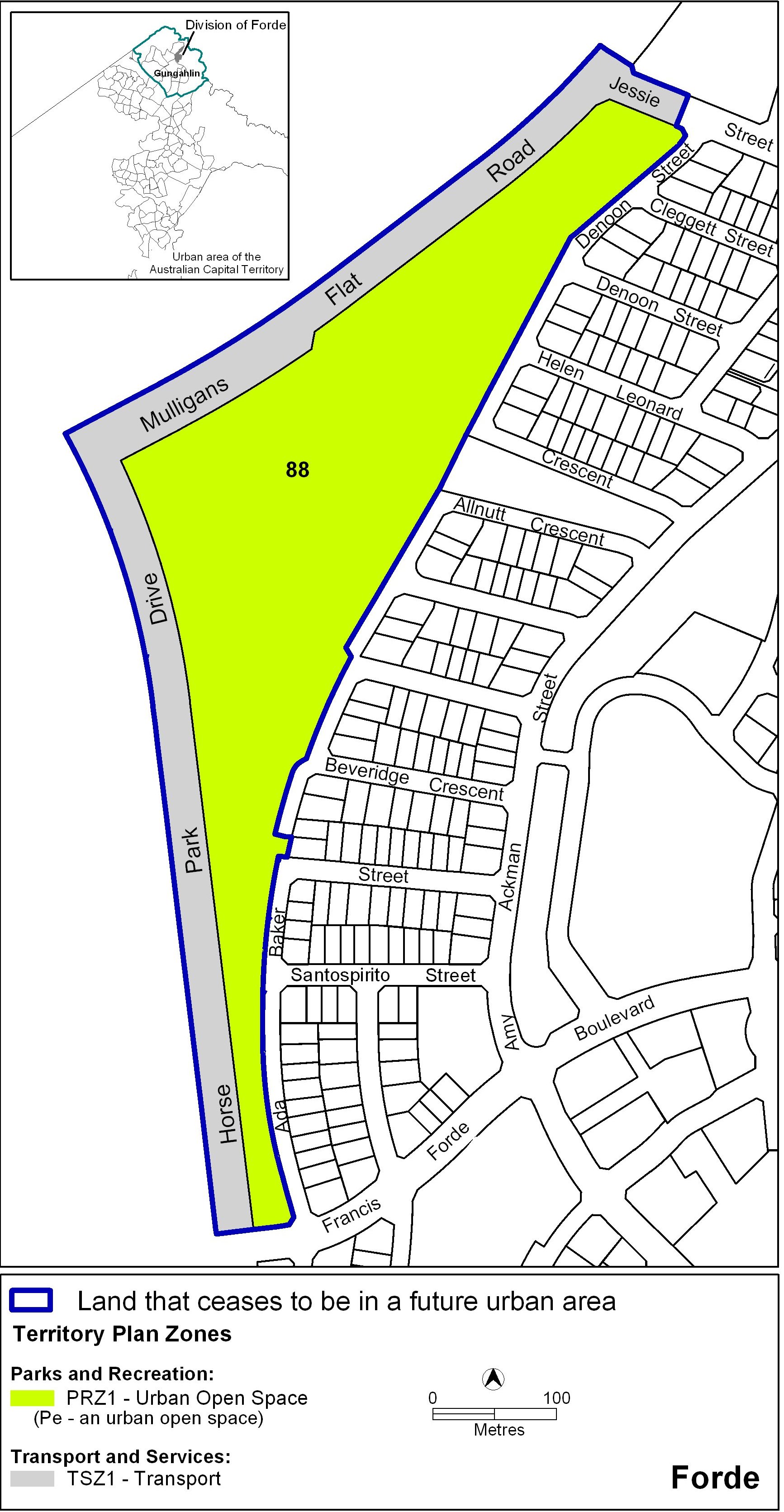 	Neil Savery	Planning and Land Authority	Date: 20 June 2011THIS IS PAGE ONE OF ANNEXURE C TO NOTIFIABLE INSTRUMENT NI2011 – 309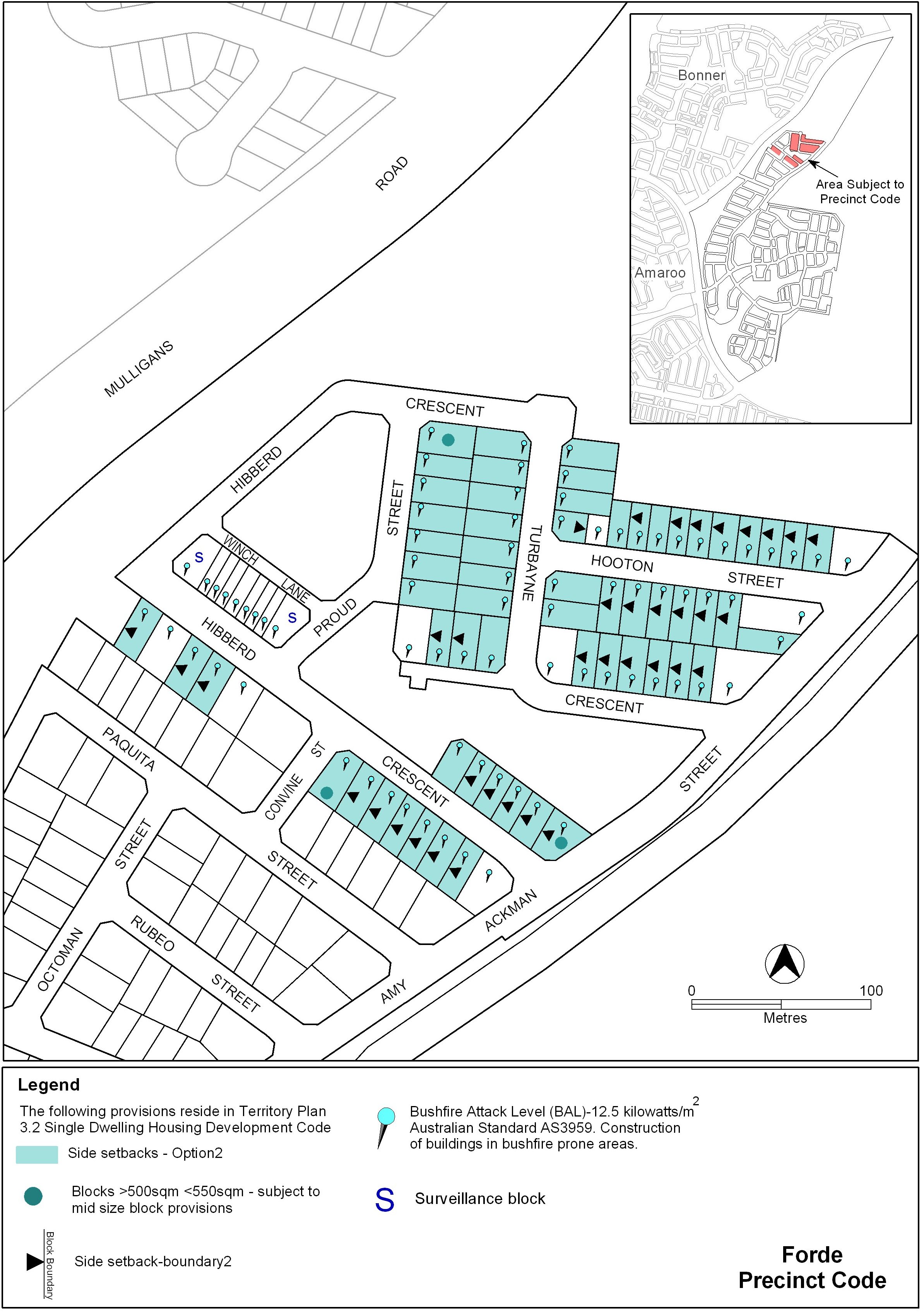 	Neil Savery	Planning and Land Authority	Date: 20 June 2011THIS IS PAGE ONE OF ANNEXURE DTO NOTIFIABLE INSTRUMENT NI2011 – 309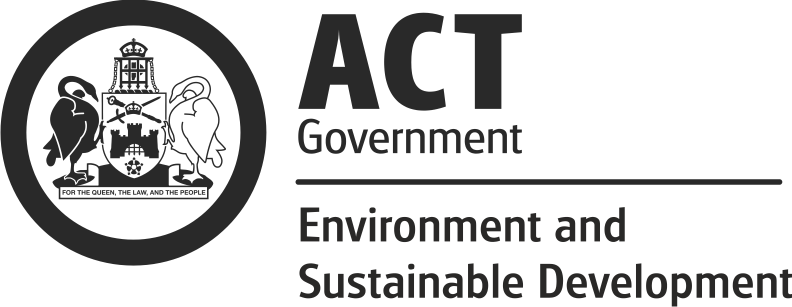 Forde Precinct CodeCovering the Division of FordeNameThe name of this code is the Forde Precinct Code.Application This Precinct Code applies to the suburb of Forde. The code identifies individual blocks or areas to which specific provisions apply as defined in the legend of the map attached.Where more than one type of Code applies to a development, the order of precedence when there is inconsistency of provisions between Codes, as defined by the Act, is Precinct Code, then Development Code, and then General Code.Purpose of codeCodes provide additional planning, design and environmental controls to support the zone objectives and assessable uses in the Development Tables.The Codes are used by the Authority to assess development applications. The Codes therefore also provide guidance to intending applicants in designing their developments and preparing their development applications.Further informationPlease refer also to the Forde Concept Plan for other relevant or applicable planning provisions. 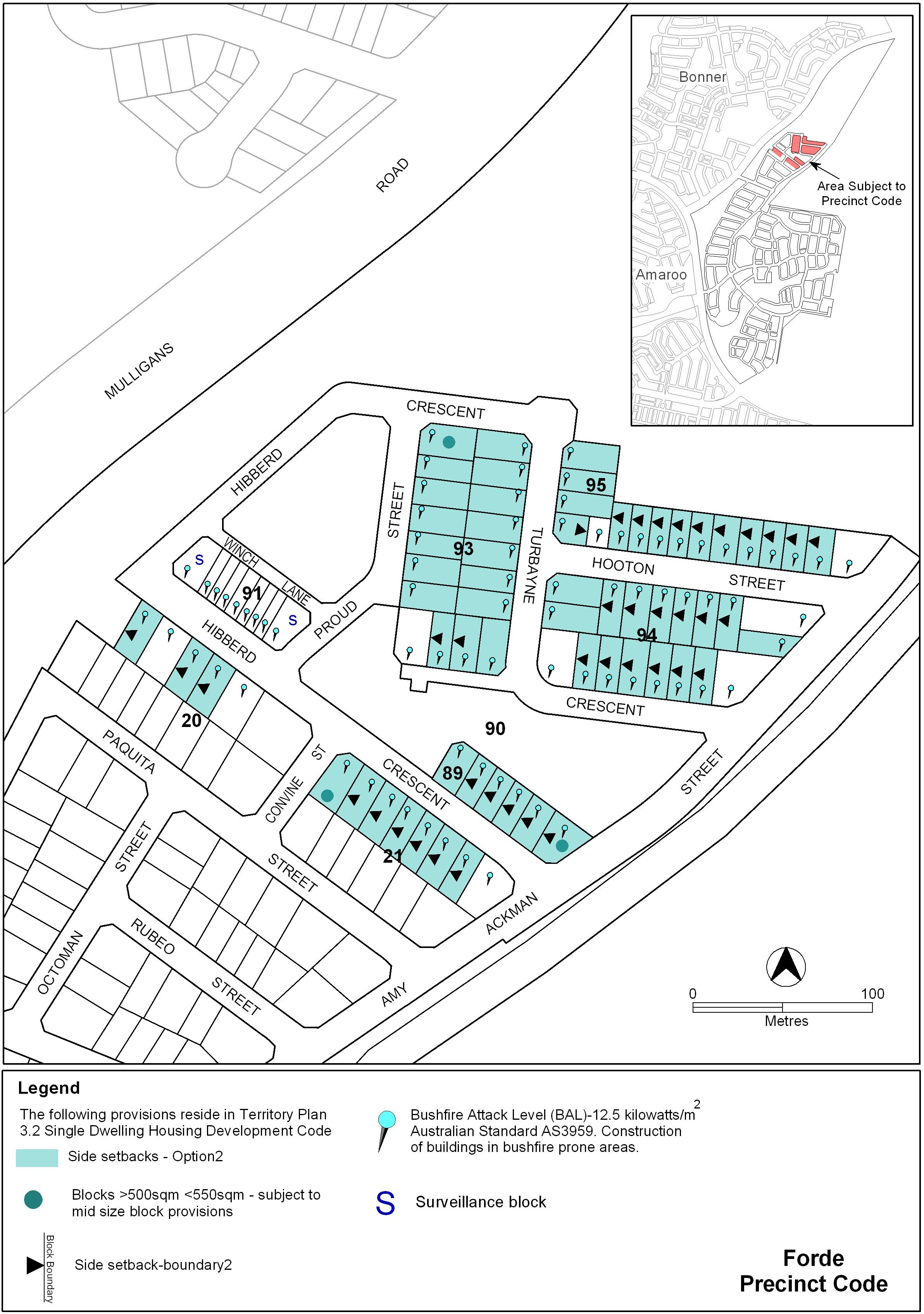 IntroductionForde Precinct Code